  Tick to show which objectives were covered Science      Pink highlight to show pupil has understood       Pupil to colour face to show how they felt they understood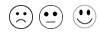  ScienceElectricityYear 4Self AssessmentDo I know that electricity is a form of energy?Do I understand that a source of electricity (mains or battery) is needed for electrical devices to work?Do I know that electricity sources push electricity round a circuit? Do I understand a complete circuit is needed for electricity to flow and devices to work?Do I understand that some materials allow electricity to flow easily and these are called conductors?Do I know that materials that don’t allow electricity to flow easily are called insulators?